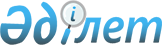 О районном бюджете Жамбылского района 2014-2016 годыРешение маслихата Жамбылского района Северо-Казахстанской области от 23 декабря 2013 года N 23/1. Зарегистрировано Департаментом юстиции Северо-Казахстанской области 20 января 2014 года N 2498

      В соответствии со статьей 75 Бюджетного Кодекса Республики Казахстан от 4 декабря 2008 года, статьей 6 Закона Республики Казахстан «О местном государственном управлении и самоуправлении в Республике Казахстан» от 23 января 2001 года, Жамбылский районный маслихат РЕШИЛ:



      1. Утвердить районный бюджет Жамбылского района на 2014-2016 годы согласно приложениям 1, 2, 3, 7 и 8 соответственно, в том числе на 2014 год в следующих объемах: 



      1) доходы – 2 637 757,2 тысяч тенге, в том числе: 



      налоговые поступления – 282 200 тысяч тенге; 



      неналоговые поступления – 7 659,7 тысяч тенге; 



      поступления от продажи основного капитала – 46 834 тысяч тенге;



      поступления трансфертов – 2 301 063,5 тысяч тенге; 



      2) затраты – 2 643 768,1 тысяч тенге; 



      3) чистое бюджетное кредитование – 7 312 тысяч тенге, в том числе: 



      бюджетные кредиты – 10 414,9 тысяч тенге; 



      погашение бюджетных кредитов – 3 103 тысяч тенге; 



      4) сальдо по операциям с финансовыми активами – 3 000 тысяч тенге: 



      приобретение финансовых активов – 3 000 тысяч тенге;



      поступления от продажи финансовых активов государства – 0 тенге; 



      5) дефицит (профицит) бюджета – - 16 322,8 тысяч тенге; 



      6) финансирование дефицита бюджета – 16 322,8 тысяч тенге:



      поступление займов – 10 386 тысяч тенге;



      погашение займов – 3 103 тысяч тенге;

      используемые остатки бюджетных средств – 9 039,8 тысяч тенге.

     Сноска. Пункт 1 - в редакции решения Жамбылского районного маслихата Северо-Казахстанской области от 19.11.2014 N 33/1 (решение вводится в действие 01.01.2014)



      2. Установить, что доходы районного бюджета на 2014 год формируются в соответствии с Бюджетным Кодексом Республики Казахстан за счет следующих налоговых поступлений: 

      1) социальный налог; 

      2) налог на имущество физических и юридических лиц, индивидуальных предпринимателей;

      3) земельный налог;

      4) единый земельный налог;

      5) налог на транспортные средства;

      6) акцизы на:

      бензин (за исключением авиационного) и дизельное топливо;

      7) плата за пользование земельными участками;

      8) сбор за государственную регистрацию индивидуальных предпринимателей;

      9) лицензионный сбор за право занятия отдельными видами деятельности;

      10) сбор за государственную регистрацию юридических лиц и учетную регистрацию филиалов и представительств, а также их перерегистрацию;

      11) сбор за государственную регистрацию залога движимого имущества и ипотеки судна или строящегося судна;

      12) сбор за государственную регистрацию транспортных средств, а также их перерегистрацию;

      13) сбор за государственную регистрацию прав на недвижимое имущество;

      14) государственная пошлина, кроме консульского сбора и государственных пошлин, зачисляемых в республиканский бюджет.



      3. Установить, что доходы районного бюджета формируются за счет следующих неналоговых поступлений:

      1) доходы от аренды имущества находящегося в государственной собственности;

      2) прочие штрафы, пени, санкции, взыскания, налагаемые государственными учреждениями, финансируемыми из местного бюджета;

      3) другие неналоговые поступления в местный бюджет.



      4. Установить, что поступления районного бюджета формируются за счет поступления от продажи основного капитала:

      поступления от продажи имущества, закрепленного за государственными учреждениями, финансируемыми из местного бюджета;

      поступления от продажи земельных участков.



      5. Установить бюджетные субвенции из областного бюджета на 2014 год в сумме 2 037 616 тысяч тенге.



      6. Утвердить резерв местного исполнительного органа района на 2014 год в сумме 0 тенге.

     Сноска. Пункт 6 - в редакции решения Жамбылского районного маслихата Северо-Казахстанской области от 18.09.2014 N 32/1 (решение вводится в действие 01.01.2014).



      7. Предусмотреть социальную помощь на приобретение топлива специалистам государственных организаций здравоохранения, социального обеспечения, образования, культуры, спорта и ветеринарии, проживающим и работающим в сельских населенных пунктах за счет бюджетных средств.



      8. Установить специалистам здравоохранения, социального обеспечения, образования, культуры, спорта и ветеринарии, работающим в сельских населенных пунктах, повышенные не менее чем на двадцать пять процентов 

      оклады и тарифные ставки по сравнению со ставками специалистов, занимающихся этими видами деятельности в городских условиях. 



      9. Обеспечить выплату заработной платы работникам бюджетной сферы в полном объеме.



      10. Установить, что в процессе исполнения местного бюджета на 2014 год не подлежат секвестру местные бюджетные программы, согласно приложению 4.



      11. Предусмотреть на 2014 год расходы по сельским округам Жамбылского района согласно приложению 5.



      12. Учесть в районном бюджете на 2014 год целевые трансферты из республиканского бюджета, в том числе:

      1) 110 451 тысяч тенге – на реализацию государственного образовательного заказа в дошкольных организациях образования;

      2) 8 194 тысячи тенге – на оснащение учебным оборудованием кабинетов химии в государственных учреждениях основного среднего и общего среднего образования; 

      3) 18 544 тысяч тенге – на повышение оплаты труда учителям, прошедшим повышение квалификации по трехуровневой системе;

      4) 5 160 тысяч тенге – на выплату государственной адресной социальной помощи;

      5) 1 381 тысяч тенге – на выплату государственного пособия на детей до 18 лет;

      6) 102 416 тысяч тенге – на выплату ежемесячной надбавки за особые условия труда к должностным окладам работников государственных учреждений, не являющихся государственными служащими, а также работников государственных предприятий, финансируемых из местных бюджетов.

     Пункт 12 с изменениями, внесенными решением Жамбылского районного маслихата Северо-Казахстанской области от 16.04.2014 N 27/1 (решение вводится в действие 01.01.2014).



      13. Учесть в районном бюджете на 2014 год бюджетные кредиты на реализацию мер социальной поддержки специалистов в сумме 10 414,9 тысяч тенге, в том числе: из республиканского бюджета - 10 386 тысяч тенге, из местного бюджета - 28,9 тысяч тенге.

     Сноска. Пункт 13 в редакции решения Жамбылского районного маслихата Северо-Казахстанской области от 16.04.2014 N 27/1 (решение вводится в действие 01.01.2014).



      14. Учесть в районном бюджете на 2013 год целевые трансферты из областного бюджета, в том числе:

      1) 11 437,2 тысячи тенге – на развитие сельских населенных пунктов в рамках программы Дорожная карта занятости 2020 утвержденной Постановлением Правительства Республики Казахстан от 19 июня 2013 года № 636 «Об утверждении Дорожной карты занятости 2020.

      2) 2 743 тысяч тенге – ремонт объектов в рамках развития сельских населенных пунктов по Дорожной карте занятости 2020;

      3) 3 105,9 тысяч тенге – проведение услуг по применению препаратов для профилактики и диагностике энзоотической болезней;

      4) 15 тысяч тенге – на разработку проектно-сметной документации на строительство локального источника водоснабжения в селе Казанка.

     Сноска. Пункт 14 дополнен подпунктами 2), 3) в соответствии с решением Жамбылского районного маслихата Северо-Казахстанской области от 01.07.2014 N 30/1 (решение вводится в действие 01.01.2014); с изменениями, внесенными решением Жамбылского районного маслихата Северо-Казахстанской области от 18.09.2014 N 32/1 (решение вводится в действие 01.01.2014); дополнено подпунктом 4) в соответствии с решением Жамбылского районного маслихата Северо-Казахстанской области от 19.11.2014 N 33/1 (решение вводится в действие 01.01.2014).



      14-1. Предусмотреть расходы районного бюджета за счет свободных остатков бюджетных средств, сложившихся на начало финансового и возврата целевых трансфертов республиканского и областного бюджетов, неиспользованных в 2013 году согласно приложению 8.

     Сноска. Пункт 14-1 в редакции решения Жамбылского районного маслихата Северо-Казахстанской области от 01.07.2014 N 30/1 (решение вводится в действие 01.01.2014)



      15. Настоящее решение вводится в действие с 1 января 2014 года.

 

  Бюджет Жамбылского района на 2014 год     Сноска. Приложение 1 - в редакции решения Жамбылского районного маслихата Северо-Казахстанской области от 19.11.2014 N 33/1 (решение вводится в действие 01.01.2014)

 

  Бюджет Жамбылского района на 2015 год

  Бюджет Жамбылского района на 2016 год

  Перечень местных бюджетных программ, не подлежащих секвестру в процессе исполнения районного бюджета на 2014 год

  Расходы по сельским округам Жамбылского района на 2014 год     Сноска. Приложение 5 - в редакции решения Жамбылского районного маслихата Северо-Казахстанской области от 19.11.2014 N 33/1 (решение вводится в действие 01.01.2014)

 

  Расходы по сельским округам Жамбылского района на 2015 год

  Расходы по сельским округам Жамбылского района на 2016 год

  Расходы районного бюджета за счет свободных остатков бюджетных средств, сложившихся на 1 января 2014 года и возврата целевых трансфертов, республиканского и областного бюджетов, неиспользованных (недоиспользованных) в 2013 году     Сноска. Приложение 8 в редакции решения Жамбылского районного маслихата Северо-Казахстанской области от 01.07.2014 N 30/1 (решение вводится в действие 01.01.2014)

 

 
					© 2012. РГП на ПХВ «Институт законодательства и правовой информации Республики Казахстан» Министерства юстиции Республики Казахстан
				

      Председатель ХХІІІ очередной сессии

      Жамбылского районного маслихата

      Секретарь

      Жамбылского районного маслихата

      СОГЛАСОВАНО

      Руководитель

      ГУ «Отдел экономики и финансов

      Жамбылского района»

      23 декабря 2013 годаЛ. Шатохина

 

Б. Мусабаев

 

 

 

Н. Березанева

 Приложение 1 к решению маслихата Жамбылского района от 23 декабря 2013 года № 23/1

КатегорияКлассПодклассНаименованиеСумма (тысяч тенге)1.Доходы2 637 757,21231Налоговые поступления282 20003Социальный налог152 4591Социальный налог152 45904Hалоги на собственность101 0281Hалоги на имущество55 0873Земельный налог3 7724Hалог на транспортные средства31 8445Единый земельный налог10 32505Внутренние налоги на товары, работы и услуги14 5582Акцизы1 7883Поступления за использование природных и других ресурсов7 5804Сборы за ведение предпринимательской и профессиональной деятельности5 19008Обязательные платежи, взимаемые за совершение юридически значимых действий и (или) выдачу документов уполномоченными на то государственными органами или должностными лицами14 1551Государственная пошлина14 1552Неналоговые поступления7 659,701Доходы от государственной собственности2 350,75Доходы от аренды имущества, находящегося в государственной собственности2 3467Вознаграждения по кредитам, выданным из государственного бюджета4,704Штрафы, пени, санкции, взыскания, налагаемые государственными учреждениями, финансируемыми из государственного бюджета, а также содержащимися и финансируемыми из бюджета (сметы расходов) Национального Банка Республики Казахстан 91Штрафы, пени, санкции, взыскания, налагаемые государственными учреждениями, финансируемыми из государственного бюджета, а также содержащимися и финансируемыми из бюджета (сметы расходов) Национального Банка Республики Казахстан, за исключением поступлений от организаций нефтяного сектора 906Прочие неналоговые поступления5 3001Прочие неналоговые поступления5 3003Поступления от продажи основного капитала46 83401Продажа государственного имущества, закрепленного за государственными учреждениями1 0871Продажа государственного имущества, закрепленного за государственными учреждениями1 08703Продажа земли и нематериальных активов45 7471Продажа земли45 4402Плата за продажу права аренды земельных участков3074Поступление трансфертов 2 301 063,502Трансферты из вышестоящих органов государственного управления2 301 063,52Трансферты из областного бюджета2 301 063,5Функциональная группаАдминистраторПрограммаНаименованиеСумма (тысяч тенге)123АВ2)Затраты2 643 768,101Государственные услуги общего характера235 150,2112Аппарат маслихата района (города областного значения)10 693001Услуги по обеспечению деятельности маслихата района (города областного значения)10 571003Капитальные расходы государственного органа122122Аппарат акима района (города областного значения)64 420001Услуги по обеспечению деятельности акима района (города областного значения)60 948003Капитальные расходы государственного органа3 472123Аппарат акима района в городе, города районного значения, поселка, села, сельского округа136 416,2001Услуги по обеспечению деятельности акима района в городе, города районного значения, поселка, села, сельского округа134 155,2022Капитальные расходы государственного органа2 261459Отдел экономики и финансов района (города областного значения)23 621003Проведение оценки имущества в целях налогообложения224010Приватизация, управление коммунальным имуществом, постприватизационная деятельность и регулирование споров, связанных с этим205011Учет, хранение, оценка и реализация имущества, поступившего в коммунальную собственность110001Услуги по реализации государственной политики в области формирования и развития экономической политики, государственного планирования, исполнения бюджета и управления коммунальной собственностью района (города областного значения)23 08202Оборона3 917122Аппарат акима района (города областного значения)3 917005Мероприятия в рамках исполнения всеобщей воинской обязанности3 827006Предупреждение и ликвидация чрезвычайных ситуаций масштаба района (города областного значения)90007Мероприятия по профилактике и тушению степных пожаров районного (городского) масштаба, а также пожаров в населенных пунктах, в которых не созданы органы государственной противопожарной службы004Образование2 016 334464Отдел образования района (города областного значения)2 016 334009Обеспечение деятельности организаций дошкольного воспитания и обучения60 587040Реализация государственного образовательного заказа в дошкольных организациях образования110 451003Общеобразовательное обучение1 763 805006Дополнительное образование для детей30 939001Услуги по реализации государственной политики на местном уровне в области образования8 446004Информатизация системы образования в государственных учреждениях образования района (города областного значения)2 404005Приобретение и доставка учебников, учебно-методических комплексов для государственных учреждений образования района (города областного значения)15 385007Проведение школьных олимпиад, внешкольных мероприятий и конкурсов районного (городского) масштаба276015Ежемесячная выплата денежных средств опекунам (попечителям) на содержание ребенка-сироты (детей-сирот), и ребенка (детей), оставшегося без попечения родителей8 119067Капитальные расходы подведомственных государственных учреждений и организаций15 92206Социальная помощь и социальное обеспечение102 136,4451Отдел занятости и социальных программ района (города областного значения)102 136,4002Программа занятости21 029004Оказание социальной помощи на приобретение топлива специалистам здравоохранения, образования, социального обеспечения, культуры, спорта и ветеринарии в сельской местности в соответствии с законодательством Республики Казахстан835005Государственная адресная социальная помощь7 160,3007Социальная помощь отдельным категориям нуждающихся граждан по решениям местных представительных органов9 769010Материальное обеспечение детей-инвалидов, воспитывающихся и обучающихся на дому1 032014Оказание социальной помощи нуждающимся гражданам на дому28 138016Государственные пособия на детей до 18 лет11 959,1017Обеспечение нуждающихся инвалидов обязательными гигиеническими средствами и предоставление услуг специалистами жестового языка, индивидуальными помощниками в соответствии с индивидуальной программой реабилитации инвалида1 830001Услуги по реализации государственной политики на местном уровне в области обеспечения занятости и реализации социальных программ для населения19 959011Оплата услуг по зачислению, выплате и доставке пособий и других социальных выплат42507Жилищно-коммунальное хозяйство33 923,2123Аппарат акима района в городе, города районного значения, поселка, села, сельского округа2 000027Ремонт и благоустройство объектов в рамках развития городов и сельских населенных пунктов по Дорожной карте занятости 20202 000458Отдел жилищно-коммунального хозяйства, пассажирского транспорта и автомобильных дорог района (города областного значения)9 437,2041Ремонт и благоустройство объектов в рамках развития городов и сельских населенных пунктов по Дорожной карте занятости 20209 437,2464Отдел образования района (города областного значения)2 743026Ремонт объектов в рамках развития городов и сельских населенных пунктов по Дорожной карте занятости 20202 743472Отдел строительства, архитектуры и градостроительства района (города областного значения)6 006003Проектирование, строительство и (или) приобретение жилья коммунального жилищного фонда6 000004Проектирование, развитие, обустройство и (или) приобретение инженерно-коммуникационной инфраструктуры6458Отдел жилищно-коммунального хозяйства, пассажирского транспорта и автомобильных дорог района (города областного значения)15058Развитие системы водоснабжения и водоотведения в сельских населенных пунктах15123Аппарат акима района в городе, города районного значения, поселка, села, сельского округа12 531008Освещение улиц населенных пунктов10 610010Содержание мест захоронений и погребение безродных172011Благоустройство и озеленение населенных пунктов1 749458Отдел жилищно-коммунального хозяйства, пассажирского транспорта и автомобильных дорог района (города областного значения)1 191016Обеспечение санитарии населенных пунктов1 19108Культура, спорт, туризм и информационное пространство108 750123Аппарат акима района в городе, города районного значения, поселка, села, сельского округа19 622006Поддержка культурно-досуговой работы на местном уровне19 622455Отдел культуры и развития языков района (города областного значения)27 326003Поддержка культурно-досуговой работы27 326465Отдел физической культуры и спорта района (города областного значения)15 782001Услуги по реализации государственной политики на местном уровне в сфере физической культуры и спорта6 022004Капитальные расходы государственного органа 3 120006Проведение спортивных соревнований на районном (города областного значения) уровне3 102007Подготовка и участие членов сборных команд района (города областного значения) по различным видам спорта на областных спортивных соревнованиях3 538455Отдел культуры и развития языков района (города областного значения)19 963006Функционирование районных (городских) библиотек19 396007Развитие государственного языка и других языков народа Казахстана567456Отдел внутренней политики района (города областного значения)8 611002Услуги по проведению государственной информационной политики через газеты и журналы 8 611455Отдел культуры и развития языков района (города областного значения)7 270001Услуги по реализации государственной политики на местном уровне в области развития языков и культуры6 449032Капитальные расходы подведомственных государственных учреждений и организаций821456Отдел внутренней политики района (города областного значения)10 176001Услуги по реализации государственной политики на местном уровне в области информации, укрепления государственности и формирования социального оптимизма граждан6 236003Реализация мероприятий в сфере молодежной политики3 803032Капитальные расходы подведомственных государственных учреждений и организаций13710Сельское, водное, лесное, рыбное хозяйство, особо охраняемые природные территории, охрана окружающей среды и животного мира, земельные отношения67 443,9474Отдел сельского хозяйства и ветеринарии района (города областного значения)24 482,9001Услуги по реализации государственной политики на местном уровне в сфере сельского хозяйства и ветеринарии15 281003Капитальные расходы государственного органа120006Организация санитарного убоя больных животных0007Организация отлова и уничтожения бродячих собак и кошек295008Возмещение владельцам стоимости изымаемых и уничтожаемых больных животных, продуктов и сырья животного происхождения1 080011Проведение ветеринарных мероприятий по энзоотическим болезням животных3 105,9099Реализация мер по оказанию социальной поддержки специалистов4 601463Отдел земельных отношений района (города областного значения)9 757001Услуги по реализации государственной политики в области регулирования земельных отношений на территории района (города областного значения)7 881006Землеустройство, проводимое при установлении границ районов, городов областного значения, районного значения, сельских округов, поселков, сел1 876474Отдел сельского хозяйства и ветеринарии района (города областного значения)33 204013Проведение противоэпизоотических мероприятий33 20411Промышленность, архитектурная, градостроительная и строительная деятельность14 594472Отдел строительства, архитектуры и градостроительства района (города областного значения)14 594001Услуги по реализации государственной политики в области строительства, архитектуры и градостроительства на местном уровне9 472013Разработка схем градостроительного развития территории района, генеральных планов городов районного (областного) значения, поселков и иных сельских населенных пунктов4 830015Капитальные расходы государственного органа 29212Транспорт и коммуникации22 166123Аппарат акима района в городе, города районного значения, поселка, села, сельского округа4 152013Обеспечение функционирования автомобильных дорог в городах районного значения, поселках, селах, сельских округах4 152458Отдел жилищно-коммунального хозяйства, пассажирского транспорта и автомобильных дорог района (города областного значения)18 014023Обеспечение функционирования автомобильных дорог17 914037Субсидирование пассажирских перевозок по социально значимым городским (сельским), пригородным и внутрирайонным сообщениям 10013Прочие35 179469Отдел предпринимательства района (города областного значения)6 413001Услуги по реализации государственной политики на местном уровне в области развития предпринимательства и промышленности6 413123Аппарат акима района в городе, города районного значения, поселка, села, сельского округа21 116040Реализация мер по содействию экономическому развитию регионов в рамках Программы «Развитие регионов» 21 116458Отдел жилищно-коммунального хозяйства, пассажирского транспорта и автомобильных дорог района (города областного значения)7 650001Услуги по реализации государственной политики на местном уровне в области жилищно-коммунального хозяйства, пассажирского транспорта и автомобильных дорог7 530013Капитальные расходы государственного органа12014Обслуживание долга4,7459Отдел экономики и финансов района (города областного значения)4,7021Обслуживание долга местных исполнительных органов по выплате вознаграждений и иных платежей по займам из областного бюджета4,715Трансферты4 169,7459Отдел экономики и финансов района (города областного значения)4 169,7006Возврат неиспользованных (недоиспользованных) целевых трансфертов4 169,73)Чистое бюджетное кредитование7 312Бюджетные кредиты10 414,910Сельское, водное, лесное, рыбное хозяйство, особо охраняемые природные территории, охрана окружающей среды и животного мира, земельные отношения10 414,9474Отдел сельского хозяйства и ветеринарии района (города областного значения)10 414,9009Бюджетные кредиты для реализации мер социальной поддержки специалистов10 414,9КатегорияКлассПодклассНаименованиеСумма (тысяч тенге)5Погашение бюджетных кредитов3 10301Погашение бюджетных кредитов3 1031Погашение бюджетных кредитов, выданных из государственного бюджета3 103Функциональная группаАдминистраторПрограммаНаименованиеСумма (тысяч тенге)4) Сальдо по операциям с финансовыми активами3 000Приобретение финансовых активов3 00013Прочие3 000458Отдел жилищно-коммунального хозяйства, пассажирского транспорта и автомобильных дорог района (города областного значения)3 000065Формирование или увеличение уставного капитала юридических лиц3 000КатегорияКлассПодклассНаименованиеСумма (тысяч тенге)6Поступления от продажи финансовых активов государства001Поступления от продажи финансовых активов государства01Поступления от продажи финансовых активов внутри страны05) Дефицит бюджета-16 322,86) Финансирование дефицита бюджета16 322,87Поступления займов10 38601Внутренние государственные займы10 3862Договоры займа10 386Функциональная группаАдминистраторПрограммаНаименованиеСумма (тысяч тенге)16Погашение займов3 103459Отдел экономики и финансов района (города областного значения)3 103005Погашение долга местного исполнительного органа перед вышестоящим бюджетом3 103КатегорияКлассПодклассНаименованиеСумма (тысяч тенге)8Используемые остатки бюджетных средств9 039,81Остатки бюджетных средств9 039,81Свободные остатки бюджетных средств9 039,8Приложение 2 к решению маслихата Жамбылского района от 23 декабря 2013 года № 23/1 КатегорияКатегорияКатегорияКатегорияКатегорияКатегорияКатегорияСумма (тысяч тенге)Сумма (тысяч тенге)КлассКлассКлассКлассКлассКлассСумма (тысяч тенге)Сумма (тысяч тенге)ПодклассПодклассПодклассСумма (тысяч тенге)Сумма (тысяч тенге)НаименованиеСумма (тысяч тенге)Сумма (тысяч тенге)1) Доходы2 387 3872 387 3871222331Налоговые поступления305 462305 462030303Социальный налог179 373179 37311Социальный налог179 373179 373040404Налоги на собственность96 39896 39811Налоги на имущество46 56746 56733Земельный налог4 8694 86944Налог на транспортные средства34 04834 04855Единый земельный налог10 91410 914050505Внутренние налоги на товары, работы и услуги16 57616 57622Акцизы1 9041 90433Поступления за использование природных и других ресурсов8 8818 88144Сборы за ведение предпринимательской и профессиональной деятельности5 7915 791080808Обязательные платежи, взимаемые за совершение юридически значимых действий и (или) выдачу документов уполномоченными на то государственными органами или должностными лицами13 11513 11511Государственная пошлина13 11513 1152Неналоговые поступления5 9035 903010101Доходы от государственной собственности3 3353 33555Доходы от аренды имущества, находящегося в государственной собственности3 3313 33177Вознаграждения по кредитам, выданным из государственного бюджета44040404Штрафы, пени, санкции, взыскания, налагаемые государственными учреждениями, финансируемыми из государственного бюджета, а также содержащимися и финансируемыми из бюджета (сметы расходов) Национального Банка Республики Казахстан 1 3911 39111Штрафы, пени, санкции, взыскания, налагаемые государственными учреждениями, финансируемыми из государственного бюджета, а также содержащимися и финансируемыми из бюджета (сметы расходов) Национального Банка Республики Казахстан, за исключением поступлений от организаций нефтяного сектора 1 3911 391060606Прочие неналоговые поступления1 1771 17711Прочие неналоговые поступления1 1771 1773Поступления от продажи основного капитала49 90549 905010101Продажа государственного имущества, закрепленного за государственными учреждениями1 2841 28411Продажа государственного имущества, закрепленного за государственными учреждениями1 2841 284030303Продажа земли и нематериальных активов48 62148 62111Продажа земли48 62148 6214Поступление трансфертов 2 026 1172 026 117020202Трансферты из вышестоящих органов государственного управления2 026 1172 026 11722Трансферты из областного бюджета2 026 1172 026 117Функциональная группаФункциональная группаФункциональная группаФункциональная группаФункциональная группаФункциональная группаФункциональная группаФункциональная группаСумма (тысяч тенге)Сумма (тысяч тенге)АдминистраторАдминистраторАдминистраторАдминистраторАдминистраторАдминистраторСумма (тысяч тенге)Сумма (тысяч тенге)ПрограммаПрограммаПрограммаПрограммаПрограммаСумма (тысяч тенге)Сумма (тысяч тенге)НаименованиеНаименованиеНаименованиеСумма (тысяч тенге)Сумма (тысяч тенге)11233АААВВ2) Затраты2) Затраты2) Затраты2 387 3872 387 3870101Государственные услуги общего характераГосударственные услуги общего характераГосударственные услуги общего характера233 489233 489112Аппарат маслихата района (города областного значения)Аппарат маслихата района (города областного значения)Аппарат маслихата района (города областного значения)10 55310 553001001Услуги по обеспечению деятельности маслихата района (города областного значения)Услуги по обеспечению деятельности маслихата района (города областного значения)Услуги по обеспечению деятельности маслихата района (города областного значения)10 55310 553122Аппарат акима района (города областного значения)Аппарат акима района (города областного значения)Аппарат акима района (города областного значения)56 06356 063001001Услуги по обеспечению деятельности акима района (города областного значения)Услуги по обеспечению деятельности акима района (города областного значения)Услуги по обеспечению деятельности акима района (города областного значения)56 06356 063123Аппарат акима района в городе, города районного значения, поселка, села, сельского округаАппарат акима района в городе, города районного значения, поселка, села, сельского округаАппарат акима района в городе, города районного значения, поселка, села, сельского округа142 896142 896001001Услуги по обеспечению деятельности акима района в городе, города районного значения, поселка, села, сельского округаУслуги по обеспечению деятельности акима района в городе, города районного значения, поселка, села, сельского округаУслуги по обеспечению деятельности акима района в городе, города районного значения, поселка, села, сельского округа142 896142 896459Отдел экономики и финансов района (города областного значения)Отдел экономики и финансов района (города областного значения)Отдел экономики и финансов района (города областного значения)23 97723 977003003Проведение оценки имущества в целях налогообложенияПроведение оценки имущества в целях налогообложенияПроведение оценки имущества в целях налогообложения250250010010Приватизация, управление коммунальным имуществом, постприватизационная деятельность и регулирование споров, связанных с этим Приватизация, управление коммунальным имуществом, постприватизационная деятельность и регулирование споров, связанных с этим Приватизация, управление коммунальным имуществом, постприватизационная деятельность и регулирование споров, связанных с этим 225225011011Учет, хранение, оценка и реализация имущества, поступившего в коммунальную собственностьУчет, хранение, оценка и реализация имущества, поступившего в коммунальную собственностьУчет, хранение, оценка и реализация имущества, поступившего в коммунальную собственность600600001001Услуги по реализации государственной политики в области формирования и развития экономической политики, государственного планирования, исполнения бюджета и управления коммунальной собственностью района (города областного значения)Услуги по реализации государственной политики в области формирования и развития экономической политики, государственного планирования, исполнения бюджета и управления коммунальной собственностью района (города областного значения)Услуги по реализации государственной политики в области формирования и развития экономической политики, государственного планирования, исполнения бюджета и управления коммунальной собственностью района (города областного значения)22 90222 9020202ОборонаОборонаОборона4 9054 905122Аппарат акима района (города областного значения)Аппарат акима района (города областного значения)Аппарат акима района (города областного значения)4 9054 905005005Мероприятия в рамках исполнения всеобщей воинской обязанностиМероприятия в рамках исполнения всеобщей воинской обязанностиМероприятия в рамках исполнения всеобщей воинской обязанности3 7613 761006006Предупреждение и ликвидация чрезвычайных ситуаций масштаба района (города областного значения)Предупреждение и ликвидация чрезвычайных ситуаций масштаба района (города областного значения)Предупреждение и ликвидация чрезвычайных ситуаций масштаба района (города областного значения)572572007007Мероприятия по профилактике и тушению степных пожаров районного (городского) масштаба, а также пожаров в населенных пунктах, в которых не созданы органы государственной противопожарной службыМероприятия по профилактике и тушению степных пожаров районного (городского) масштаба, а также пожаров в населенных пунктах, в которых не созданы органы государственной противопожарной службыМероприятия по профилактике и тушению степных пожаров районного (городского) масштаба, а также пожаров в населенных пунктах, в которых не созданы органы государственной противопожарной службы5725720404ОбразованиеОбразованиеОбразование1 786 9621 786 962464Отдел образования района (города областного значения)Отдел образования района (города областного значения)Отдел образования района (города областного значения)1 786 9621 786 962009009Обеспечение деятельности организаций дошкольного воспитания и обученияОбеспечение деятельности организаций дошкольного воспитания и обученияОбеспечение деятельности организаций дошкольного воспитания и обучения57 00957 009003003Общеобразовательное обучениеОбщеобразовательное обучениеОбщеобразовательное обучение1 663 0591 663 059006006Дополнительное образование для детейДополнительное образование для детейДополнительное образование для детей26 65326 653001001Услуги по реализации государственной политики на местном уровне в области образования Услуги по реализации государственной политики на местном уровне в области образования Услуги по реализации государственной политики на местном уровне в области образования 8 5098 509004004Информатизация системы образования в государственных учреждениях образования района (города областного значения)Информатизация системы образования в государственных учреждениях образования района (города областного значения)Информатизация системы образования в государственных учреждениях образования района (города областного значения)2 5342 534005005Приобретение и доставка учебников, учебно-методических комплексов для государственных учреждений образования района (города областного значения)Приобретение и доставка учебников, учебно-методических комплексов для государственных учреждений образования района (города областного значения)Приобретение и доставка учебников, учебно-методических комплексов для государственных учреждений образования района (города областного значения)17 11317 113007007Проведение школьных олимпиад, внешкольных мероприятий и конкурсов районного (городского) масштабаПроведение школьных олимпиад, внешкольных мероприятий и конкурсов районного (городского) масштабаПроведение школьных олимпиад, внешкольных мероприятий и конкурсов районного (городского) масштаба276276015015Ежемесячная выплата денежных средств опекунам (попечителям) на содержание ребенка-сироты (детей-сирот), и ребенка (детей), оставшегося без попечения родителейЕжемесячная выплата денежных средств опекунам (попечителям) на содержание ребенка-сироты (детей-сирот), и ребенка (детей), оставшегося без попечения родителейЕжемесячная выплата денежных средств опекунам (попечителям) на содержание ребенка-сироты (детей-сирот), и ребенка (детей), оставшегося без попечения родителей8 1118 111022022Выплата единовременных денежных средств казахстанским гражданам, усыновившим (удочерившим) ребенка (детей)-сироту и ребенка (детей), оставшегося без попечения родителей Выплата единовременных денежных средств казахстанским гражданам, усыновившим (удочерившим) ребенка (детей)-сироту и ребенка (детей), оставшегося без попечения родителей Выплата единовременных денежных средств казахстанским гражданам, усыновившим (удочерившим) ребенка (детей)-сироту и ребенка (детей), оставшегося без попечения родителей 298298067067Капитальные расходы подведомственных государственных учреждений и организацийКапитальные расходы подведомственных государственных учреждений и организацийКапитальные расходы подведомственных государственных учреждений и организаций3 4003 4000606Социальная помощь и социальное обеспечениеСоциальная помощь и социальное обеспечениеСоциальная помощь и социальное обеспечение101 038101 038451Отдел занятости и социальных программ района (города областного значения)Отдел занятости и социальных программ района (города областного значения)Отдел занятости и социальных программ района (города областного значения)101 038101 038002002Программа занятостиПрограмма занятостиПрограмма занятости19 75619 756004004Оказание социальной помощи на приобретение топлива специалистам здравоохранения, образования, социального обеспечения, культуры, спорта и ветеринарии в сельской местности в соответствии с законодательством Республики КазахстанОказание социальной помощи на приобретение топлива специалистам здравоохранения, образования, социального обеспечения, культуры, спорта и ветеринарии в сельской местности в соответствии с законодательством Республики КазахстанОказание социальной помощи на приобретение топлива специалистам здравоохранения, образования, социального обеспечения, культуры, спорта и ветеринарии в сельской местности в соответствии с законодательством Республики Казахстан1 0001 000005005Государственная адресная социальная помощьГосударственная адресная социальная помощьГосударственная адресная социальная помощь2 0002 000007007Социальная помощь отдельным категориям нуждающихся граждан по решениям местных представительных органовСоциальная помощь отдельным категориям нуждающихся граждан по решениям местных представительных органовСоциальная помощь отдельным категориям нуждающихся граждан по решениям местных представительных органов10 30710 307010010Материальное обеспечение детей-инвалидов, воспитывающихся и обучающихся на домуМатериальное обеспечение детей-инвалидов, воспитывающихся и обучающихся на домуМатериальное обеспечение детей-инвалидов, воспитывающихся и обучающихся на дому1 0321 032014014Оказание социальной помощи нуждающимся гражданам на домуОказание социальной помощи нуждающимся гражданам на домуОказание социальной помощи нуждающимся гражданам на дому26 47326 473016016Государственные пособия на детей до 18 летГосударственные пособия на детей до 18 летГосударственные пособия на детей до 18 лет18 50018 500017017Обеспечение нуждающихся инвалидов обязательными гигиеническими средствами и предоставление услуг специалистами жестового языка, индивидуальными помощниками в соответствии с индивидуальной программой реабилитации инвалидаОбеспечение нуждающихся инвалидов обязательными гигиеническими средствами и предоставление услуг специалистами жестового языка, индивидуальными помощниками в соответствии с индивидуальной программой реабилитации инвалидаОбеспечение нуждающихся инвалидов обязательными гигиеническими средствами и предоставление услуг специалистами жестового языка, индивидуальными помощниками в соответствии с индивидуальной программой реабилитации инвалида2 8182 818001001Услуги по реализации государственной политики на местном уровне в области обеспечения занятости и реализации социальных программ для населенияУслуги по реализации государственной политики на местном уровне в области обеспечения занятости и реализации социальных программ для населенияУслуги по реализации государственной политики на местном уровне в области обеспечения занятости и реализации социальных программ для населения18 67518 675011011Оплата услуг по зачислению, выплате и доставке пособий и других социальных выплатОплата услуг по зачислению, выплате и доставке пособий и других социальных выплатОплата услуг по зачислению, выплате и доставке пособий и других социальных выплат4774770707Жилищно-коммунальное хозяйствоЖилищно-коммунальное хозяйствоЖилищно-коммунальное хозяйство9 7079 707123Аппарат акима района в городе, города районного значения, поселка, села, сельского округаАппарат акима района в городе, города районного значения, поселка, села, сельского округаАппарат акима района в городе, города районного значения, поселка, села, сельского округа8 3668 366008008Освещение улиц населенных пунктовОсвещение улиц населенных пунктовОсвещение улиц населенных пунктов6 9996 999010010Содержание мест захоронений и погребение безродныхСодержание мест захоронений и погребение безродныхСодержание мест захоронений и погребение безродных172172011011Благоустройство и озеленение населенных пунктовБлагоустройство и озеленение населенных пунктовБлагоустройство и озеленение населенных пунктов1 1951 195458Отдел жилищно-коммунального хозяйства, пассажирского транспорта и автомобильных дорог района (города областного значения)Отдел жилищно-коммунального хозяйства, пассажирского транспорта и автомобильных дорог района (города областного значения)Отдел жилищно-коммунального хозяйства, пассажирского транспорта и автомобильных дорог района (города областного значения)1 3411 341016016Обеспечение санитарии населенных пунктовОбеспечение санитарии населенных пунктовОбеспечение санитарии населенных пунктов1 3411 3410808Культура, спорт, туризм и информационное пространствоКультура, спорт, туризм и информационное пространствоКультура, спорт, туризм и информационное пространство107 673107 673123Аппарат акима района в городе, города районного значения, поселка, села, сельского округаАппарат акима района в городе, города районного значения, поселка, села, сельского округаАппарат акима района в городе, города районного значения, поселка, села, сельского округа19 51319 513006006Поддержка культурно-досуговой работы на местном уровнеПоддержка культурно-досуговой работы на местном уровнеПоддержка культурно-досуговой работы на местном уровне19 51319 513455Отдел культуры и развития языков района (города областного значения)Отдел культуры и развития языков района (города областного значения)Отдел культуры и развития языков района (города областного значения)27 76027 760003003Поддержка культурно-досуговой работыПоддержка культурно-досуговой работыПоддержка культурно-досуговой работы27 76027 760465Отдел физической культуры и спорта района (города областного значения)Отдел физической культуры и спорта района (города областного значения)Отдел физической культуры и спорта района (города областного значения)9 6419 641006006Проведение спортивных соревнований на районном (города областного значения) уровнеПроведение спортивных соревнований на районном (города областного значения) уровнеПроведение спортивных соревнований на районном (города областного значения) уровне6 1036 103007007Подготовка и участие членов сборных команд района (города областного значения) по различным видам спорта на областных спортивных соревнованияхПодготовка и участие членов сборных команд района (города областного значения) по различным видам спорта на областных спортивных соревнованияхПодготовка и участие членов сборных команд района (города областного значения) по различным видам спорта на областных спортивных соревнованиях3 5383 538455Отдел культуры и развития языков района (города областного значения)Отдел культуры и развития языков района (города областного значения)Отдел культуры и развития языков района (города областного значения)20 46720 467006006Функционирование районных (городских) библиотекФункционирование районных (городских) библиотекФункционирование районных (городских) библиотек19 90019 900007007Развитие государственного языка и других языков народа КазахстанаРазвитие государственного языка и других языков народа КазахстанаРазвитие государственного языка и других языков народа Казахстана567567456Отдел внутренней политики района (города областного значения)Отдел внутренней политики района (города областного значения)Отдел внутренней политики района (города областного значения)9 1009 100002002Услуги по проведению государственной информационной политики через газеты и журналы Услуги по проведению государственной информационной политики через газеты и журналы Услуги по проведению государственной информационной политики через газеты и журналы 9 1009 100455Отдел культуры и развития языков района (города областного значения)Отдел культуры и развития языков района (города областного значения)Отдел культуры и развития языков района (города областного значения)7 2517 251001001Услуги по реализации государственной политики на местном уровне в области развития языков и культурыУслуги по реализации государственной политики на местном уровне в области развития языков и культурыУслуги по реализации государственной политики на местном уровне в области развития языков и культуры6 4866 486032032Капитальные расходы подведомственных государственных учреждений и организацийКапитальные расходы подведомственных государственных учреждений и организацийКапитальные расходы подведомственных государственных учреждений и организаций765765456Отдел внутренней политики района (города областного значения)Отдел внутренней политики района (города областного значения)Отдел внутренней политики района (города областного значения)9 1569 156001001Услуги по реализации государственной политики на местном уровне в области информации, укрепления государственности и формирования социального оптимизма гражданУслуги по реализации государственной политики на местном уровне в области информации, укрепления государственности и формирования социального оптимизма гражданУслуги по реализации государственной политики на местном уровне в области информации, укрепления государственности и формирования социального оптимизма граждан5 9185 918003003Реализация мероприятий в сфере молодежной политикиРеализация мероприятий в сфере молодежной политикиРеализация мероприятий в сфере молодежной политики3 2383 238465Отдел физической культуры и спорта района (города областного значения)Отдел физической культуры и спорта района (города областного значения)Отдел физической культуры и спорта района (города областного значения)4 7854 785001001Услуги по реализации государственной политики на местном уровне в сфере физической культуры и спортаУслуги по реализации государственной политики на местном уровне в сфере физической культуры и спортаУслуги по реализации государственной политики на местном уровне в сфере физической культуры и спорта4 7854 7851010Сельское, водное, лесное, рыбное хозяйство, особо охраняемые природные территории, охрана окружающей среды и животного мира, земельные отношенияСельское, водное, лесное, рыбное хозяйство, особо охраняемые природные территории, охрана окружающей среды и животного мира, земельные отношенияСельское, водное, лесное, рыбное хозяйство, особо охраняемые природные территории, охрана окружающей среды и животного мира, земельные отношения67 60767 607474Отдел сельского хозяйства и ветеринарии района (города областного значения)Отдел сельского хозяйства и ветеринарии района (города областного значения)Отдел сельского хозяйства и ветеринарии района (города областного значения)21 72721 727001001Услуги по реализации государственной политики на местном уровне в сфере сельского хозяйства и ветеринарии Услуги по реализации государственной политики на местном уровне в сфере сельского хозяйства и ветеринарии Услуги по реализации государственной политики на местном уровне в сфере сельского хозяйства и ветеринарии 15 90815 908006006Организация санитарного убоя больных животныхОрганизация санитарного убоя больных животныхОрганизация санитарного убоя больных животных1 0001 000008008Возмещение владельцам стоимости изымаемых и уничтожаемых больных животных, продуктов и сырья животного происхожденияВозмещение владельцам стоимости изымаемых и уничтожаемых больных животных, продуктов и сырья животного происхожденияВозмещение владельцам стоимости изымаемых и уничтожаемых больных животных, продуктов и сырья животного происхождения1 0801 080007007Организация отлова и уничтожения бродячих собак и кошекОрганизация отлова и уничтожения бродячих собак и кошекОрганизация отлова и уничтожения бродячих собак и кошек295295099099Реализация мер по оказанию социальной поддержки специалистовРеализация мер по оказанию социальной поддержки специалистовРеализация мер по оказанию социальной поддержки специалистов3 4443 444463Отдел земельных отношений района (города областного значения)Отдел земельных отношений района (города областного значения)Отдел земельных отношений района (города областного значения)12 57512 575001001Услуги по реализации государственной политики в области регулирования земельных отношений на территории района (города областного значения)Услуги по реализации государственной политики в области регулирования земельных отношений на территории района (города областного значения)Услуги по реализации государственной политики в области регулирования земельных отношений на территории района (города областного значения)7 9597 959006006Землеустройство, проводимое при установлении границ районов, городов областного значения, районного значения, сельских округов, поселков, селЗемлеустройство, проводимое при установлении границ районов, городов областного значения, районного значения, сельских округов, поселков, селЗемлеустройство, проводимое при установлении границ районов, городов областного значения, районного значения, сельских округов, поселков, сел4 6164 616474Отдел сельского хозяйства и ветеринарии района (города областного значения)Отдел сельского хозяйства и ветеринарии района (города областного значения)Отдел сельского хозяйства и ветеринарии района (города областного значения)33 30533 305013013Проведение противоэпизоотических мероприятийПроведение противоэпизоотических мероприятийПроведение противоэпизоотических мероприятий33 30533 3051111Промышленность, архитектурная, градостроительная и строительная деятельностьПромышленность, архитектурная, градостроительная и строительная деятельностьПромышленность, архитектурная, градостроительная и строительная деятельность9 9649 964472Отдел строительства, архитектуры и градостроительства района (города областного значения)Отдел строительства, архитектуры и градостроительства района (города областного значения)Отдел строительства, архитектуры и градостроительства района (города областного значения)9 9649 964001001Услуги по реализации государственной политики в области строительства, архитектуры и градостроительства на местном уровнеУслуги по реализации государственной политики в области строительства, архитектуры и градостроительства на местном уровнеУслуги по реализации государственной политики в области строительства, архитектуры и градостроительства на местном уровне9 9649 9641212Транспорт и коммуникацииТранспорт и коммуникацииТранспорт и коммуникации23 39423 394123Аппарат акима района в городе, города районного значения, поселка, села, сельского округаАппарат акима района в городе, города районного значения, поселка, села, сельского округаАппарат акима района в городе, города районного значения, поселка, села, сельского округа2 7882 788013013Обеспечение функционирования автомобильных дорог в городах районного значения, поселках, селах, сельских округахОбеспечение функционирования автомобильных дорог в городах районного значения, поселках, селах, сельских округахОбеспечение функционирования автомобильных дорог в городах районного значения, поселках, селах, сельских округах2 7882 788458Отдел жилищно-коммунального хозяйства, пассажирского транспорта и автомобильных дорог района (города областного значения)Отдел жилищно-коммунального хозяйства, пассажирского транспорта и автомобильных дорог района (города областного значения)Отдел жилищно-коммунального хозяйства, пассажирского транспорта и автомобильных дорог района (города областного значения)20 60620 606023023Обеспечение функционирования автомобильных дорогОбеспечение функционирования автомобильных дорогОбеспечение функционирования автомобильных дорог20 60620 6061313ПрочиеПрочиеПрочие42 64442 644469Отдел предпринимательства района (города областного значения)Отдел предпринимательства района (города областного значения)Отдел предпринимательства района (города областного значения)6 2076 207001001Услуги по реализации государственной политики на местном уровне в области развития предпринимательства и промышленности Услуги по реализации государственной политики на местном уровне в области развития предпринимательства и промышленности Услуги по реализации государственной политики на местном уровне в области развития предпринимательства и промышленности 6 2076 207123Аппарат акима района в городе, города районного значения, поселка, села, сельского округаАппарат акима района в городе, города районного значения, поселка, села, сельского округаАппарат акима района в городе, города районного значения, поселка, села, сельского округа21 57721 577040040Реализация мер по содействию экономическому развитию регионов в рамках Программы «Развитие регионов» Реализация мер по содействию экономическому развитию регионов в рамках Программы «Развитие регионов» Реализация мер по содействию экономическому развитию регионов в рамках Программы «Развитие регионов» 21 57721 577459Отдел экономики и финансов района (города областного значения)Отдел экономики и финансов района (города областного значения)Отдел экономики и финансов района (города областного значения)7 5417 541012012Резерв местного исполнительного органа района (города областного значения) Резерв местного исполнительного органа района (города областного значения) Резерв местного исполнительного органа района (города областного значения) 7 5417 541458Отдел жилищно-коммунального хозяйства, пассажирского транспорта и автомобильных дорог района (города областного значения)Отдел жилищно-коммунального хозяйства, пассажирского транспорта и автомобильных дорог района (города областного значения)Отдел жилищно-коммунального хозяйства, пассажирского транспорта и автомобильных дорог района (города областного значения)7 3197 319001001Услуги по реализации государственной политики на местном уровне в области жилищно-коммунального хозяйства, пассажирского транспорта и автомобильных дорог Услуги по реализации государственной политики на местном уровне в области жилищно-коммунального хозяйства, пассажирского транспорта и автомобильных дорог Услуги по реализации государственной политики на местном уровне в области жилищно-коммунального хозяйства, пассажирского транспорта и автомобильных дорог 7 3197 3191414Обслуживание долгаОбслуживание долгаОбслуживание долга4,04,0459Отдел экономики и финансов района (города областного значения)Отдел экономики и финансов района (города областного значения)Отдел экономики и финансов района (города областного значения)4,04,0021021Обслуживание долга местных исполнительных органов по выплате вознаграждений и иных платежей по займам из областного бюджетаОбслуживание долга местных исполнительных органов по выплате вознаграждений и иных платежей по займам из областного бюджетаОбслуживание долга местных исполнительных органов по выплате вознаграждений и иных платежей по займам из областного бюджета4,04,03)Чистое бюджетное кредитование3)Чистое бюджетное кредитование3)Чистое бюджетное кредитование-3 795-3 795Бюджетные кредитыБюджетные кредитыБюджетные кредиты001010Сельское, водное, лесное, рыбное хозяйство, особо охраняемые природные территории, охрана окружающей среды и животного мира, земельные отношенияСельское, водное, лесное, рыбное хозяйство, особо охраняемые природные территории, охрана окружающей среды и животного мира, земельные отношенияСельское, водное, лесное, рыбное хозяйство, особо охраняемые природные территории, охрана окружающей среды и животного мира, земельные отношения00474Отдел сельского хозяйства и ветеринарии района (города областного значения)Отдел сельского хозяйства и ветеринарии района (города областного значения)Отдел сельского хозяйства и ветеринарии района (города областного значения)00009009Бюджетные кредиты для реализации мер социальной поддержки специалистовБюджетные кредиты для реализации мер социальной поддержки специалистовБюджетные кредиты для реализации мер социальной поддержки специалистовКатегорияКатегорияКатегорияКатегорияКатегорияКатегорияКатегорияКатегорияСумма (тысяч тенге)Сумма (тысяч тенге)КлассКлассКлассКлассКлассКлассСумма (тысяч тенге)Сумма (тысяч тенге)ПодклассПодклассПодклассПодклассПодклассСумма (тысяч тенге)Сумма (тысяч тенге)НаименованиеНаименованиеНаименованиеСумма (тысяч тенге)Сумма (тысяч тенге)55Погашение бюджетных кредитовПогашение бюджетных кредитовПогашение бюджетных кредитов3 7953 79501Погашение бюджетных кредитовПогашение бюджетных кредитовПогашение бюджетных кредитов3 7953 79511Погашение бюджетных кредитов, выданных из государственного бюджетаПогашение бюджетных кредитов, выданных из государственного бюджетаПогашение бюджетных кредитов, выданных из государственного бюджета3 7953 795Функциональная группаФункциональная группаФункциональная группаФункциональная группаФункциональная группаФункциональная группаФункциональная группаФункциональная группаСумма (тысяч тенге)Сумма (тысяч тенге)АдминистраторАдминистраторАдминистраторАдминистраторАдминистраторАдминистраторСумма (тысяч тенге)Сумма (тысяч тенге)ПрограммаПрограммаПрограммаПрограммаПрограммаСумма (тысяч тенге)Сумма (тысяч тенге)НаименованиеНаименованиеНаименованиеСумма (тысяч тенге)Сумма (тысяч тенге)4) Сальдо по операциям с финансовыми активами4) Сальдо по операциям с финансовыми активами4) Сальдо по операциям с финансовыми активами00Приобретение финансовых активовПриобретение финансовых активовПриобретение финансовых активов001313ПрочиеПрочиеПрочие00459Отдел финансов района (города областного значения)Отдел финансов района (города областного значения)Отдел финансов района (города областного значения)00014014Формирование или увеличение уставного капитала юридических лицФормирование или увеличение уставного капитала юридических лицФормирование или увеличение уставного капитала юридических лиц00КатегорияКатегорияКатегорияКатегорияКатегорияКатегорияКатегорияКатегорияСумма (тысяч тенге)Сумма (тысяч тенге)КлассКлассКлассКлассКлассКлассСумма (тысяч тенге)Сумма (тысяч тенге)ПодклассПодклассПодклассПодклассПодклассСумма (тысяч тенге)Сумма (тысяч тенге)НаименованиеНаименованиеНаименованиеСумма (тысяч тенге)Сумма (тысяч тенге)66Поступления от продажи финансовых активов государстваПоступления от продажи финансовых активов государстваПоступления от продажи финансовых активов государства0001Поступления от продажи финансовых активов государстваПоступления от продажи финансовых активов государстваПоступления от продажи финансовых активов государства0011Поступления от продажи финансовых активов внутри страныПоступления от продажи финансовых активов внутри страныПоступления от продажи финансовых активов внутри страны005) Дефицит бюджета5) Дефицит бюджета5) Дефицит бюджета3 7953 7956) Финансирование дефицита бюджета6) Финансирование дефицита бюджета6) Финансирование дефицита бюджета-3 795-3 79577Поступления займовПоступления займовПоступления займов0001Внутренние государственные займыВнутренние государственные займыВнутренние государственные займы0022Договоры займаДоговоры займаДоговоры займаФункциональная группаФункциональная группаФункциональная группаФункциональная группаФункциональная группаФункциональная группаФункциональная группаФункциональная группаСумма (тысяч тенге)Сумма (тысяч тенге)АдминистраторАдминистраторАдминистраторАдминистраторАдминистраторАдминистраторСумма (тысяч тенге)Сумма (тысяч тенге)ПрограммаПрограммаПрограммаПрограммаПрограммаСумма (тысяч тенге)Сумма (тысяч тенге)НаименованиеНаименованиеНаименованиеСумма (тысяч тенге)Сумма (тысяч тенге)1616Погашение займовПогашение займовПогашение займов3 7953 795459Отдел финансов района (города областного значения)Отдел финансов района (города областного значения)Отдел финансов района (города областного значения)3 7953 795005005Погашение долга местного исполнительного органа перед вышестоящим бюджетомПогашение долга местного исполнительного органа перед вышестоящим бюджетомПогашение долга местного исполнительного органа перед вышестоящим бюджетом3 7953 795КатегорияКатегорияКатегорияКатегорияКатегорияКатегорияКатегорияКатегорияСумма (тысяч тенге)Сумма (тысяч тенге)КлассКлассКлассКлассКлассКлассСумма (тысяч тенге)Сумма (тысяч тенге)ПодклассПодклассПодклассПодклассПодклассСумма (тысяч тенге)Сумма (тысяч тенге)НаименованиеНаименованиеНаименованиеСумма (тысяч тенге)Сумма (тысяч тенге)88Используемые остатки бюджетных средствИспользуемые остатки бюджетных средствИспользуемые остатки бюджетных средств001Остатки бюджетных средствОстатки бюджетных средствОстатки бюджетных средств0011Свободные остатки бюджетных средствСвободные остатки бюджетных средствСвободные остатки бюджетных средств00

Приложение 3 к решению маслихата Жамбылского района от 23 декабря 2013 года № 23/1 КатегорияКатегорияКатегорияКатегорияКатегорияКатегорияКатегорияКатегорияСумма (тысяч тенге)Сумма (тысяч тенге)КлассКлассКлассКлассКлассКлассКлассСумма (тысяч тенге)Сумма (тысяч тенге)ПодклассПодклассПодклассПодклассПодклассСумма (тысяч тенге)Сумма (тысяч тенге)НаименованиеНаименованиеНаименованиеСумма (тысяч тенге)Сумма (тысяч тенге)1) Доходы1) Доходы1) Доходы2 400 4782 400 478122331Налоговые поступленияНалоговые поступленияНалоговые поступления327 917327 9170303Социальный налогСоциальный налогСоциальный налог192 120192 12011Социальный налогСоциальный налогСоциальный налог192 120192 1200404Налоги на собственностьНалоги на собственностьНалоги на собственность103 819103 81911Налоги на имуществоНалоги на имуществоНалоги на имущество50 15250 15233Земельный налогЗемельный налогЗемельный налог5 2435 24344Налог на транспортные средстваНалог на транспортные средстваНалог на транспортные средства36 67036 67055Единый земельный налогЕдиный земельный налогЕдиный земельный налог11 75411 7540505Внутренние налоги на товары, работы и услугиВнутренние налоги на товары, работы и услугиВнутренние налоги на товары, работы и услуги17 85317 85322АкцизыАкцизыАкцизы2 0512 05133Поступления за использование природных и других ресурсовПоступления за использование природных и других ресурсовПоступления за использование природных и других ресурсов9 5659 56544Сборы за ведение предпринимательской и профессиональной деятельностиСборы за ведение предпринимательской и профессиональной деятельностиСборы за ведение предпринимательской и профессиональной деятельности6 2376 2370808Обязательные платежи, взимаемые за совершение юридически значимых действий и (или) выдачу документов уполномоченными на то государственными органами или должностными лицамиОбязательные платежи, взимаемые за совершение юридически значимых действий и (или) выдачу документов уполномоченными на то государственными органами или должностными лицамиОбязательные платежи, взимаемые за совершение юридически значимых действий и (или) выдачу документов уполномоченными на то государственными органами или должностными лицами14 12514 12511Государственная пошлинаГосударственная пошлинаГосударственная пошлина14 12514 1252Неналоговые поступленияНеналоговые поступленияНеналоговые поступления6 3576 3570101Доходы от государственной собственностиДоходы от государственной собственностиДоходы от государственной собственности3 5913 59155Доходы от аренды имущества, находящегося в государственной собственностиДоходы от аренды имущества, находящегося в государственной собственностиДоходы от аренды имущества, находящегося в государственной собственности3 5883 58877Вознаграждения по кредитам, выданным из государственного бюджетаВознаграждения по кредитам, выданным из государственного бюджетаВознаграждения по кредитам, выданным из государственного бюджета330404Штрафы, пени, санкции, взыскания, налагаемые государственными учреждениями, финансируемыми из государственного бюджета, а также содержащимися и финансируемыми из бюджета (сметы расходов) Национального Банка Республики Казахстан Штрафы, пени, санкции, взыскания, налагаемые государственными учреждениями, финансируемыми из государственного бюджета, а также содержащимися и финансируемыми из бюджета (сметы расходов) Национального Банка Республики Казахстан Штрафы, пени, санкции, взыскания, налагаемые государственными учреждениями, финансируемыми из государственного бюджета, а также содержащимися и финансируемыми из бюджета (сметы расходов) Национального Банка Республики Казахстан 1 4981 49811Штрафы, пени, санкции, взыскания, налагаемые государственными учреждениями, финансируемыми из государственного бюджета, а также содержащимися и финансируемыми из бюджета (сметы расходов) Национального Банка Республики Казахстан, за исключением поступлений от организаций нефтяного сектора Штрафы, пени, санкции, взыскания, налагаемые государственными учреждениями, финансируемыми из государственного бюджета, а также содержащимися и финансируемыми из бюджета (сметы расходов) Национального Банка Республики Казахстан, за исключением поступлений от организаций нефтяного сектора Штрафы, пени, санкции, взыскания, налагаемые государственными учреждениями, финансируемыми из государственного бюджета, а также содержащимися и финансируемыми из бюджета (сметы расходов) Национального Банка Республики Казахстан, за исключением поступлений от организаций нефтяного сектора 1 4981 4980606Прочие неналоговые поступленияПрочие неналоговые поступленияПрочие неналоговые поступления1 2681 26811Прочие неналоговые поступленияПрочие неналоговые поступленияПрочие неналоговые поступления1 2681 2683Поступления от продажи основного капиталаПоступления от продажи основного капиталаПоступления от продажи основного капитала53 74853 7480101Продажа государственного имущества, закрепленного за государственными учреждениямиПродажа государственного имущества, закрепленного за государственными учреждениямиПродажа государственного имущества, закрепленного за государственными учреждениями1 3831 38311Продажа государственного имущества, закрепленного за государственными учреждениямиПродажа государственного имущества, закрепленного за государственными учреждениямиПродажа государственного имущества, закрепленного за государственными учреждениями1 3831 3830303Продажа земли и нематериальных активовПродажа земли и нематериальных активовПродажа земли и нематериальных активов52 36552 36511Продажа землиПродажа землиПродажа земли52 36552 3654Поступление трансфертов Поступление трансфертов Поступление трансфертов 2 012 4562 012 4560202Трансферты из вышестоящих органов государственного управленияТрансферты из вышестоящих органов государственного управленияТрансферты из вышестоящих органов государственного управления2 012 4562 012 45622Трансферты из областного бюджетаТрансферты из областного бюджетаТрансферты из областного бюджета2 012 4562 012 456Функциональная группаФункциональная группаФункциональная группаФункциональная группаФункциональная группаФункциональная группаФункциональная группаСумма (тысяч тенге)Сумма (тысяч тенге)АдминистраторАдминистраторАдминистраторАдминистраторАдминистраторСумма (тысяч тенге)Сумма (тысяч тенге)ПрограммаПрограммаПрограммаСумма (тысяч тенге)Сумма (тысяч тенге)НаименованиеСумма (тысяч тенге)Сумма (тысяч тенге)112233АВВ2) Затраты2 400 4782 400 4780101Государственные услуги общего характера235 602235 602112112Аппарат маслихата района (города областного значения)10 55310 553001001Услуги по обеспечению деятельности маслихата района (города областного значения)10 55310 553122122Аппарат акима района (города областного значения)56 06356 063001001Услуги по обеспечению деятельности акима района (города областного значения)56 06356 063123123Аппарат акима района в городе, города районного значения, поселка, села, сельского округа143 413143 413001001Услуги по обеспечению деятельности акима района в городе, города районного значения, поселка, села, сельского округа143 413143 413459459Отдел экономики и финансов района (города областного значения)25 57325 573003003Проведение оценки имущества в целях налогообложения268268010010Приватизация, управление коммунальным имуществом, постприватизационная деятельность и регулирование споров, связанных с этим 240240011011Учет, хранение, оценка и реализация имущества, поступившего в коммунальную собственность642642001001Услуги по реализации государственной политики в области формирования и развития экономической политики, государственного планирования, исполнения бюджета и управления коммунальной собственностью района (города областного значения)24 42324 4230202Оборона4 9054 905122122Аппарат акима района (города областного значения)4 9054 905005005Мероприятия в рамках исполнения всеобщей воинской обязанности3 7613 761006006Предупреждение и ликвидация чрезвычайных ситуаций масштаба района (города областного значения)572572007007Мероприятия по профилактике и тушению степных пожаров районного (городского) масштаба, а также пожаров в населенных пунктах, в которых не созданы органы государственной противопожарной службы5725720404Образование1 793 3721 793 372464464Отдел образования района (города областного значения)1 793 3721 793 372009009Обеспечение деятельности организаций дошкольного воспитания и обучения61 00061 000003003Общеобразовательное обучение1 663 1331 663 133006006Дополнительное образование для детей26 65326 653001001Услуги по реализации государственной политики на местном уровне в области образования 8 5098 509004004Информатизация системы образования в государственных учреждениях образования района (города областного значения)2 5342 534005005Приобретение и доставка учебников, учебно-методических комплексов для государственных учреждений образования района (города областного значения)18 31118 311007007Проведение школьных олимпиад, внешкольных мероприятий и конкурсов районного (городского) масштаба276276015015Ежемесячная выплата денежных средств опекунам (попечителям) на содержание ребенка-сироты (детей-сирот), и ребенка (детей), оставшегося без попечения родителей8 6808 680022022Выплата единовременных денежных средств казахстанским гражданам, усыновившим (удочерившим) ребенка (детей)-сироту и ребенка (детей), оставшегося без попечения родителей 638638067067Капитальные расходы подведомственных государственных учреждений и организаций3 6383 6380606Социальная помощь и социальное обеспечение101 038101 038451451Отдел занятости и социальных программ района (города областного значения)101 038101 038002002Программа занятости19 75619 756004004Оказание социальной помощи на приобретение топлива специалистам здравоохранения, образования, социального обеспечения, культуры, спорта и ветеринарии в сельской местности в соответствии с законодательством Республики Казахстан1 0001 000005005Государственная адресная социальная помощь2 0002 000007007Социальная помощь отдельным категориям нуждающихся граждан по решениям местных представительных органов10 30710 307010010Материальное обеспечение детей-инвалидов, воспитывающихся и обучающихся на дому1 0321 032014014Оказание социальной помощи нуждающимся гражданам на дому26 47326 473016016Государственные пособия на детей до 18 лет18 50018 500017017Обеспечение нуждающихся инвалидов обязательными гигиеническими средствами и предоставление услуг специалистами жестового языка, индивидуальными помощниками в соответствии с индивидуальной программой реабилитации инвалида2 8182 818001001Услуги по реализации государственной политики на местном уровне в области обеспечения занятости и реализации социальных программ для населения18 67518 675011011Оплата услуг по зачислению, выплате и доставке пособий и других социальных выплат4774770707Жилищно-коммунальное хозяйство10 38710 387123123Аппарат акима района в городе, города районного значения, поселка, села, сельского округа8 9528 952008008Освещение улиц населенных пунктов7 5007 500010010Содержание мест захоронений и погребение безродных172172011011Благоустройство и озеленение населенных пунктов1 2801 280458458Отдел жилищно-коммунального хозяйства, пассажирского транспорта и автомобильных дорог района (города областного значения)1 4351 435016016Обеспечение санитарии населенных пунктов1 4351 4350808Культура, спорт, туризм и информационное пространство108 540108 540123123Аппарат акима района в городе, города районного значения, поселка, села, сельского округа19 51319 513006006Поддержка культурно-досуговой работы на местном уровне19 51319 513455455Отдел культуры и развития языков района (города областного значения)27 76027 760003003Поддержка культурно-досуговой работы27 76027 760465465Отдел физической культуры и спорта района (города областного значения)9 6419 641006006Проведение спортивных соревнований на районном (города областного значения) уровне6 1036 103007007Подготовка и участие членов сборных команд района (города областного значения) по различным видам спорта на областных спортивных соревнованиях3 5383 538455455Отдел культуры и развития языков района (города областного значения)20 46720 467006006Функционирование районных (городских) библиотек19 90019 900007007Развитие государственного языка и других языков народа Казахстана567567456456Отдел внутренней политики района (города областного значения)9 7409 740002002Услуги по проведению государственной информационной политики через газеты и журналы 9 7409 740455455Отдел культуры и развития языков района (города областного значения)7 2517 251001001Услуги по реализации государственной политики на местном уровне в области развития языков и культуры6 4866 486032032Капитальные расходы подведомственных государственных учреждений и организаций765765456456Отдел внутренней политики района (города областного значения)9 3839 383001001Услуги по реализации государственной политики на местном уровне в области информации, укрепления государственности и формирования социального оптимизма граждан5 9185 918003003Реализация мероприятий в сфере молодежной политики3 4653 465465465Отдел физической культуры и спорта района (города областного значения)4 7854 785001001Услуги по реализации государственной политики на местном уровне в сфере физической культуры и спорта4 7854 7851010Сельское, водное, лесное, рыбное хозяйство, особо охраняемые природные территории, охрана окружающей среды и животного мира, земельные отношения68 43268 432474474Отдел сельского хозяйства и ветеринарии района (города областного значения)22 55222 552001001Услуги по реализации государственной политики на местном уровне в сфере сельского хозяйства и ветеринарии 16 32316 323006006Организация санитарного убоя больных животных1 0001 000007007Организация отлова и уничтожения бродячих собак и кошек316316008008Возмещение владельцам стоимости изымаемых и уничтожаемых больных животных, продуктов и сырья животного происхождения1 0801 080099099Реализация мер по оказанию социальной поддержки специалистов3 8333 833463463Отдел земельных отношений района (города областного значения)12 57512 575001001Услуги по реализации государственной политики в области регулирования земельных отношений на территории района (города областного значения)7 9597 959006006Землеустройство, проводимое при установлении границ районов, городов областного значения, районного значения, сельских округов, поселков, сел4 6164 616474474Отдел сельского хозяйства и ветеринарии района (города областного значения)33 30533 305013013Проведение противоэпизоотических мероприятий33 30533 3051111Промышленность, архитектурная, градостроительная и строительная деятельность9 9649 964472472Отдел строительства, архитектуры и градостроительства района (города областного значения)9 9649 964001001Услуги по реализации государственной политики в области строительства, архитектуры и градостроительства на местном уровне9 9649 9641212Транспорт и коммуникации25 03325 033123123Аппарат акима района в городе, города районного значения, поселка, села, сельского округа2 9832 983013013Обеспечение функционирования автомобильных дорог в городах районного значения, поселках, селах, сельских округах2 9832 983458458Отдел жилищно-коммунального хозяйства, пассажирского транспорта и автомобильных дорог района (города областного значения)22 05022 050023023Обеспечение функционирования автомобильных дорог22 05022 0501313Прочие43 20243 202469469Отдел предпринимательства района (города областного значения)6 2076 207001001Услуги по реализации государственной политики на местном уровне в области развития предпринимательства и промышленности 6 2076 207123123Аппарат акима района в городе, города районного значения, поселка, села, сельского округа21 57721 577040040Реализация мер по содействию экономическому развитию регионов в рамках Программы «Развитие регионов» 21 57721 577459459Отдел экономики и финансов района (города областного значения)8 0998 099012012Резерв местного исполнительного органа района (города областного значения) 8 0998 099458458Отдел жилищно-коммунального хозяйства, пассажирского транспорта и автомобильных дорог района (города областного значения)7 3197 319001001Услуги по реализации государственной политики на местном уровне в области жилищно-коммунального хозяйства, пассажирского транспорта и автомобильных дорог 7 3197 3191414Обслуживание долга3,03,0459459Отдел экономики и финансов района (города областного значения)3,03,0021021Обслуживание долга местных исполнительных органов по выплате вознаграждений и иных платежей по займам из областного бюджета3,03,03)Чистое бюджетное кредитование-3 795-3 795Бюджетные кредиты001010Сельское, водное, лесное, рыбное хозяйство, особо охраняемые природные территории, охрана окружающей среды и животного мира, земельные отношения00474474Отдел сельского хозяйства и ветеринарии района (города областного значения)00009009Бюджетные кредиты для реализации мер социальной поддержки специалистовКатегорияКатегорияКатегорияКатегорияКатегорияКатегорияКатегорияСумма (тысяч тенге)Сумма (тысяч тенге)КлассКлассКлассКлассКлассСумма (тысяч тенге)Сумма (тысяч тенге)ПодклассПодклассПодклассСумма (тысяч тенге)Сумма (тысяч тенге)НаименованиеСумма (тысяч тенге)Сумма (тысяч тенге)55Погашение бюджетных кредитов3 7953 7950101Погашение бюджетных кредитов3 7953 79511Погашение бюджетных кредитов, выданных из государственного бюджета3 7953 795Функциональная группаФункциональная группаФункциональная группаФункциональная группаФункциональная группаФункциональная группаФункциональная группаСумма (тысяч тенге)Сумма (тысяч тенге)АдминистраторАдминистраторАдминистраторАдминистраторАдминистраторСумма (тысяч тенге)Сумма (тысяч тенге)ПрограммаПрограммаПрограммаСумма (тысяч тенге)Сумма (тысяч тенге)НаименованиеСумма (тысяч тенге)Сумма (тысяч тенге)4) Сальдо по операциям с финансовыми активами00Приобретение финансовых активов001313Прочие00459459Отдел финансов района (города областного значения)00014014Формирование или увеличение уставного капитала юридических лиц00КатегорияКатегорияКатегорияКатегорияКатегорияКатегорияКатегорияСумма (тысяч тенге)Сумма (тысяч тенге)КлассКлассКлассКлассКлассСумма (тысяч тенге)Сумма (тысяч тенге)ПодклассПодклассПодклассСумма (тысяч тенге)Сумма (тысяч тенге)НаименованиеСумма (тысяч тенге)Сумма (тысяч тенге)66Поступления от продажи финансовых активов государства000101Поступления от продажи финансовых активов государства0011Поступления от продажи финансовых активов внутри страны005) Дефицит бюджета3 7953 7956) Финансирование дефицита бюджета-3 795-3 79577Поступления займов000101Внутренние государственные займы0022Договоры займаФункциональная группаФункциональная группаФункциональная группаФункциональная группаФункциональная группаФункциональная группаФункциональная группаСумма (тысяч тенге)Сумма (тысяч тенге)АдминистраторАдминистраторАдминистраторАдминистраторАдминистраторСумма (тысяч тенге)Сумма (тысяч тенге)ПрограммаПрограммаПрограммаСумма (тысяч тенге)Сумма (тысяч тенге)НаименованиеСумма (тысяч тенге)Сумма (тысяч тенге)1616Погашение займов3 7953 795459459Отдел финансов района (города областного значения)3 7953 795005005Погашение долга местного исполнительного органа перед вышестоящим бюджетом3 7953 795КатегорияКатегорияКатегорияКатегорияКатегорияКатегорияКатегорияСумма (тысяч тенге)Сумма (тысяч тенге)КлассКлассКлассКлассКлассСумма (тысяч тенге)Сумма (тысяч тенге)ПодклассПодклассПодклассСумма (тысяч тенге)Сумма (тысяч тенге)НаименованиеСумма (тысяч тенге)Сумма (тысяч тенге)88Используемые остатки бюджетных средств0011Остатки бюджетных средств0011Свободные остатки бюджетных средств00

Приложение 4 к решению маслихата Жамбылского района от 23 декабря 2013 года № 23/1 НаименованиеОбразованиеОбщеобразовательное обучение

Приложение 5 к решению маслихата Жамбылского района от 23 декабря 2013 года № 23/1

Функциональная группаАдминистраторПрограммаНаименованиеСумма (тысяч тенге)

1Государственные услуги общего характера136 416,2123Аппарат акима района в городе, города районного значения, поселка, села, сельского округа136 416,2001Услуги по обеспечению деятельности акима района в городе, города районного значения, поселка, села, сельского округа134 155,2в том числеАрхангельский сельский округ12 336Благовещенский сельский округ12 381Жамбылский сельский округ8 308Казанский сельский округ7 364,2Кайранкольский сельский округ9 779Кладбинский сельский округ11 708Майбалыкский сельский округ9 009Мирный сельский округ9 725Озерный сельский округ6 997Первомайский сельский округ10 456Пресновский сельский округ18 954Пресноредутский сельский округ9 017Троицкий сельский округ8 121022Капитальные расходы государственного органа2 261в том числе:Архангельский сельский округ124Благовещенский сельский округ124Жамбылский сельский округ124Казанский сельский округ124Кайранкольский сельский округ292Кладбинский сельский округ124Майбалыкский сельский округ410Мирный сельский округ124Озерный сельский округ124Первомайский сельский округ124Пресновский сельский округ319Пресноредутский сельский округ124Троицкий сельский округ124

07Жилищно-коммунальное хозяйство14 531123Аппарат акима района в городе, города районного значения, поселка, села, сельского округа14 531027Ремонт и благоустройство объектов в рамках развития городов и сельских населенных пунктов по Дорожной карте занятости 20202 000в том числе:Пресновский сельский округ2 000008Освещение улиц населенных пунктов10 610в том числе:Архангельский сельский округ320Благовещенский сельский округ1 243Жамбылский сельский округ126Казанский сельский округ268Кайранкольский сельский округ201Кладбинский сельский округ456Майбалыкский сельский округ338Мирный сельский округ244Озерный сельский округ108Первомайский сельский округ192Пресновский сельский округ6 897Пресноредутский сельский округ152Троицкий сельский округ65010Содержание мест захоронений и погребение безродных172в том числе:Пресновский сельский округ172011Благоустройство и озеленение населенных пунктов1 749в том числе:Архангельский сельский округ45Благовещенский сельский округ240Жамбылский сельский округ127Казанский сельский округ100Кайранкольский сельский округ45Кладбинский сельский округ100Майбалыкский сельский округ103Мирный сельский округ112Озерный сельский округ45Первомайский сельский округ112Пресновский сельский округ550Пресноредутский сельский округ125Троицкий сельский округ45

08Культура, спорт, туризм и информационное пространство19 622123Аппарат акима района в городе, города районного значения, поселка, села, сельского округа19 622006Поддержка культурно-досуговой работы на местном уровне19 622в том числе:Архангельский сельский округ1 191Благовещенский сельский округ7 345Казанский сельский округ3 538Кайранкольский сельский округ941Кладбинский сельский округ1 288Майбалыкский сельский округ4 019Мирный сельский округ15Пресновский сельский округ1 285

12Транспорт и коммуникации4 152123Аппарат акима района в городе, города районного значения, поселка, села, сельского округа4 152013Обеспечение функционирования автомобильных дорог в городах районного значения, поселках, селах, сельских округах4 152в том числе:Благовещенский сельский округ824Кайранкольский сельский округ419Пресновский сельский округ2 874Троицский сельский округ35

13Прочие21 116123Аппарат акима района в городе, города районного значения, поселка, села, сельского округа21 116040Реализация мер по содействию экономическому развитию регионов в рамках Программы «Развитие регионов»21 116в том числе:Архангельский сельский округ520Благовещенский сельский округ4 346Жамбылский сельский округ590Казанский сельский округ940Кайранкольский сельский округ1 072Кладбинский сельский округ805Майбалыкский сельский округ733Мирный сельский округ632Озерный сельский округ848Первомайский сельский округ760Пресновский сельский округ8 272Пресноредутский сельский округ678Троицкий сельский округ920Всего195 837,2Приложение 6 к решению маслихата Жамбылского района от 23 декабря 2013 года № 23/1 Функциональная группаФункциональная группаФункциональная группаФункциональная группаСумма (тысяч тенге)АдминистраторАдминистраторАдминистраторСумма (тысяч тенге)ПрограммаПрограммаСумма (тысяч тенге)НаименованиеСумма (тысяч тенге)1Государственные услуги общего характера142 896123Аппарат акима района в городе, города районного значения, поселка, села, сельского округа142 896001Услуги по обеспечению деятельности акима района в городе, города районного значения, поселка, села, сельского округа142 896в том числеАрхангельский сельский округ12 910Благовещенский сельский округ13 350Жамбылский сельский округ8 850Казанский сельский округ8 387Кайранкольский сельский округ11 027Кладбинский сельский округ11 969Майбалыкский сельский округ9 407Мирный сельский округ10 427Озерный сельский округ8 564Первомайский сельский округ11 514Пресновский сельский округ18 320Пресноредутский сельский округ9 688Троицкий сельский округ8 48307Жилищно-коммунальное хозяйство8 366123Аппарат акима района в городе, города районного значения, поселка, села, сельского округа8 366008Освещение улиц населенных пунктов6 999в том числе:Архангельский сельский округ120Благовещенский сельский округ1 083Жамбылский сельский округ154Казанский сельский округ305Кайранкольский сельский округ201Кладбинский сельский округ456Майбалыкский сельский округ338Мирный сельский округ214Озерный сельский округ132Первомайский сельский округ142Пресновский сельский округ3 607Пресноредутский сельский округ152Троицкий сельский округ95010Содержание мест захоронений и погребение безродных172в том числе:Пресновский сельский округ172011Благоустройство и озеленение населенных пунктов1 195в том числе:Архангельский сельский округ45Благовещенский сельский округ200Жамбылский сельский округ45Казанский сельский округ45Кайранкольский сельский округ45Кладбинский сельский округ45Майбалыкский сельский округ45Мирный сельский округ45Озерный сельский округ45Первомайский сельский округ45Пресновский сельский округ500Пресноредутский сельский округ45Троицкий сельский округ4508Культура, спорт, туризм и информационное пространство19 513123Аппарат акима района в городе, города районного значения, поселка, села, сельского округа19 513006Поддержка культурно-досуговой работы на местном уровне19 513в том числе:Архангельский сельский округ1 142Благовещенский сельский округ7 134Казанский сельский округ3 914Кайранкольский сельский округ841Кладбинский сельский округ1 223Майбалыкский сельский округ3 747Мирный сельский округ285Пресновский сельский округ1 22712Транспорт и коммуникации2 788123Аппарат акима района в городе, города районного значения, поселка, села, сельского округа2 788013Обеспечение функционирования автомобильных дорог в городах районного значения, поселках, селах, сельских округах2 788в том числе:Пресновский сельский округ2 78813Прочие21 577123Аппарат акима района в городе, города районного значения, поселка, села, сельского округа21 577040Реализация мер по содействию экономическому развитию регионов в рамках Программы «Развитие регионов» 21 577в том числе:Архангельский сельский округ702Благовещенский сельский округ4 404Жамбылский сельский округ590Казанский сельский округ940Кайранкольский сельский округ1 200Кладбинский сельский округ898Майбалыкский сельский округ733Мирный сельский округ632Озерный сельский округ848Первомайский сельский округ760Пресновский сельский округ8 272Пресноредутский сельский округ678Троицкий сельский округ920Всего195 140

Приложение 7 к решению маслихата Жамбылского района от 23 декабря 2013 года № 23/1Функциональная группаФункциональная группаФункциональная группаФункциональная группаСумма (тысяч тенге)АдминистраторАдминистраторАдминистраторСумма (тысяч тенге)ПрограммаПрограммаСумма (тысяч тенге)НаименованиеСумма (тысяч тенге)1Государственные услуги общего характера143 413123Аппарат акима района в городе, города районного значения, поселка, села, сельского округа143 413001Услуги по обеспечению деятельности акима района в городе, города районного значения, поселка, села, сельского округа143 413в том числеАрхангельский сельский округ12 950Благовещенский сельский округ13 400Жамбылский сельский округ8 900Казанский сельский округ8 426Кайранкольский сельский округ11 066Кладбинский сельский округ12 008Майбалыкский сельский округ9 446Мирный сельский округ10 466Озерный сельский округ8 603Первомайский сельский округ11 554Пресновский сельский округ18 360Пресноредутский сельский округ9 728Троицкий сельский округ8 50607Жилищно-коммунальное хозяйство8 952123Аппарат акима района в городе, города районного значения, поселка, села, сельского округа8 952008Освещение улиц населенных пунктов7 500в том числе:Архангельский сельский округ158Благовещенский сельский округ1 121Жамбылский сельский округ192Казанский сельский округ343Кайранкольский сельский округ239Кладбинский сельский округ494Майбалыкский сельский округ376Мирный сельский округ252Озерный сельский округ170Первомайский сельский округ180Пресновский сельский округ3 645Пресноредутский сельский округ190Троицкий сельский округ140010Содержание мест захоронений и погребение безродных172в том числе:Пресновский сельский округ172011Благоустройство и озеленение населенных пунктов1 280в том числе:Архангельский сельский округ48Благовещенский сельский округ217Жамбылский сельский округ48Казанский сельский округ48Кайранкольский сельский округ48Кладбинский сельский округ48Майбалыкский сельский округ48Мирный сельский округ48Озерный сельский округ48Первомайский сельский округ48Пресновский сельский округ535Пресноредутский сельский округ48Троицкий сельский округ4808Культура, спорт, туризм и информационное пространство19 513123Аппарат акима района в городе, города районного значения, поселка, села, сельского округа19 513006Поддержка культурно-досуговой работы на местном уровне19 513в том числе:Архангельский сельский округ1 142Благовещенский сельский округ7 134Казанский сельский округ3 914Кайранкольский сельский округ841Кладбинский сельский округ1 223Майбалыкский сельский округ3 747Мирный сельский округ285Пресновский сельский округ1 22712Транспорт и коммуникации2 983123Аппарат акима района в городе, города районного значения, поселка, села, сельского округа2 983013Обеспечение функционирования автомобильных дорог в городах районного значения, поселках, селах, сельских округах2 983в том числе:Пресновский сельский округ2 98313Прочие21 577123Аппарат акима района в городе, города районного значения, поселка, села, сельского округа21 577040Реализация мер по содействию экономическому развитию регионов в рамках Программы «Развитие регионов» 21 577в том числе:Архангельский сельский округ702Благовещенский сельский округ4 404Жамбылский сельский округ590Казанский сельский округ940Кайранкольский сельский округ1 200Кладбинский сельский округ898Майбалыкский сельский округ733Мирный сельский округ632Озерный сельский округ848Первомайский сельский округ760Пресновский сельский округ8 272Пресноредутский сельский округ678Троицкий сельский округ920Всего196 438

Приложение 8 к решению маслихата Жамбылского района от 23 декабря 2013 года № 23/1 Функцио-нальная группаАдми- нис- траторПрог- раммаНаименованиеСумма (тысяч тенге)1Государственные услуги общего характера4007122Аппарат акима района (города областного значения)4007001Услуги по обеспечению деятельности акима района (города областного значения)1207003Капитальные расходы государственного органа28004Образование668464Отдел образования района (города областного значения)668006Дополнительное образование для детей66810Сельское, водное, лесное, рыбное хозяйство, особо охраняемые природные территории, охрана окружающей среды и животного мира, земельные отношения28,9474Отдел сельского хозяйства и ветеринарии района (города областного значения)28,9009Бюджетные кредиты для реализации мер социальной поддержки специалистов28,911Промышленность, архитектурная, градостроительная и строительная деятельность166,2472Отдел строительства, архитектуры и градостроительства района (города областного значения)166,2001Услуги по реализации государственной политики в области строительства, архитектуры и градостроительства на местном уровне166,215Трансферты4169,7459Отдел экономики и финансов района (города областного значения)4169,7006Возврат неиспользованных (недоиспользованных) целевых трансфертов4169,7итого9039,8